ПРОЕКТАДМИНИСТРАЦИЯ  КУБАНСКОГО  СЕЛЬСКОГО ПОСЕЛЕНИЯ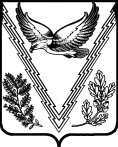 АПШЕРОНСКОГО РАЙОНАПОСТАНОВЛЕНИЕот  _____________                                                                                       № _____ст. КубанскаяОб утверждении порядка сообщения лицами, замещающими должности муниципальной службы в администрации Кубанского сельского поселения Апшеронского района, о возникновении личной заинтересованности при исполнении должностных обязанностей, которая приводит или может привести к конфликту интересов	В соответствии с Федеральным законом от 25 декабря 2008 г. № 273-ФЗ «О противодействии коррупции», Указом Президента Российской Федерации от 22 декабря 2015 года № 650 «О порядке сообщения лицами, замещающими отдельные государственные должности Российской Федерации, должности федеральной государственной службы, и иными лицами о возникновении личной заинтересованности при исполнении должностных обязанностей, которая приводит или может привести к конфликту интересов, и о внесении изменений в некоторые акты президента Российской Федерации»   п о с т а н о в л я ю: 1.Утвердить   порядок сообщения лицами, замещающими должности муниципальной службы в администрации Кубанского сельского поселения Апшеронского района, о возникновении личной заинтересованности при исполнении должностных обязанностей, которая приводит или может привести к конфликту интересов (далее - порядок) (прилагается).2.Организационному отделу администрации Кубанского сельского поселения Апшеронского района (Челокян) официально обнародовать настоящее постановление в установленном порядке и разместить в сети Интернет на официальном сайте органов местного самоуправления Кубанского сельского поселения Апшеронского района.4. Контроль за выполнением настоящего постановления оставляю за собой.5.Постановление вступает в силу после его официального обнародования.Глава Кубанского сельского поселенияАпшеронский район						  	       И.М.Триполец                                                                                   ПРИЛОЖЕНИЕУТВЕРЖДЕНпостановлением администрацииКубанского сельского поселенияАпшеронского районаот ______________2016 г. № _____ПОРЯДОКсообщения лицами, замещающими должности муниципальной службы в администрации Кубанского сельского поселения Апшеронского района, о возникновении личной заинтересованности при исполнении должностных обязанностей, которая приводит или может привести к конфликту интересов1.Настоящим Порядком регламентируется процедура сообщения лицами, замещающими должности муниципальной службы в администрации Кубанского сельского поселения Апшеронского района, о возникновении личной заинтересованности при исполнении должностных обязанностей, которая приводит или может привести к конфликту интересов (далее – Порядок).2. Лица, замещающие должности муниципальной службы в администрации Кубанского сельского поселения Апшеронского района, обязаны в соответствии с законодательством Российской Федерации о противодействии коррупции сообщать о возникновении личной заинтересованности при исполнении должностных обязанностей, которая приводит или может привести к конфликту интересов, а так же принимать меры по предотвращению или урегулированию конфликта интересов.Сообщение оформляется в письменной форме в виде уведомления о возникновении личной заинтересованности при исполнении должностных обязанностей, которая приводит или может привести к конфликту интересов (далее – уведомление).3.Муниципальные служащие, назначение которых на должности муниципальной службы и освобождение от которых осуществляются главой администрации Кубанского сельского поселения Апшеронского района, направляют главе администрации Кубанского сельского поселения Апшеронского района уведомление, составленное по форме согласно приложению к Порядку.4.Направленные главе Кубанского сельского поселения Апшеронского района  уведомления по поручению главы Кубанского сельского поселения могут быть рассмотрены председателем комиссии по соблюдению требований к служебному поведению муниципальных служащих и урегулированию конфликта интересов в администрации Кубанского сельского поселения Апшеронского района (далее – председатель Комиссии).5. Уведомления, направленные главе Кубанского сельского поселения Апшеронского района, либо поступившие в соответствии с пунктом 4 настоящего Порядка председателю Комиссии, по решению указанных лиц могут быть переданы в комиссию по соблюдению требований к служебному поведению муниципальных служащих и урегулированию конфликта интересов в администрации Кубанского сельского поселения Апшеронского района (далее – Комиссия).6. Уведомления, по которым принято решение в соответствии с пунктом 5 настоящего порядка, могут быть направлены по поручению главы Кубанского сельского поселения Апшеронского района или председателя Комиссии в организационный отдел администрации Кубанского сельского поселения Апшеронского района. Организационный отдел администрации Кубанского сельского поселения Апшеронского района осуществляет предварительное рассмотрение уведомлений.В ходе предварительного рассмотрения уведомлений должностные лица организационного отдела администрации Кубанского сельского поселения Апшеронского района имеют право получать в установленном порядке от лиц, направивших уведомления, пояснения по изложенным в них обстоятельствам и направлять в установленном порядке запросы в федеральные органы государственной власти, органы государственной власти субъектов Российской Федерации, иные государственные органы, органы местного самоуправления и заинтересованные организации.7. По результатам предварительного рассмотрения уведомлений, поступивших в соответствии с пунктом 6 настоящего Порядка в организационный отдел администрации Кубанского сельского поселения Апшеронского района, соответственно организационным отделом администрации Кубанского сельского поселения Апшеронского района подготавливается мотивированное заключение на каждое из них.Уведомления, заключения и другие материалы, полученные в ходе предварительного рассмотрения уведомлений, представляются председателю Комиссии в течение семи рабочих дней со дня поступления уведомлений в организационный отдел администрации Кубанского сельского поселения Апшеронского района.В случае направления запросов, указанных в абзаце втором пункта 7 настоящего Порядка, уведомления, заключения и другие материалы представляются председателю Комиссии в течение 45 дней со дня поступления уведомлений в организационный отдел администрации Кубанского сельского поселения Апшеронского района. Указанный срок может быть продлен, но не более чем на 30 дней.8.Председателем Комиссии по результатам рассмотрения им уведомлений принимается одно из следующих решений:а) признать, что при исполнении должностных обязанностей лицом, направившим уведомление, конфликт интересов отсутствует;б) признать, что при исполнении должностных обязанностей лицом, направившим уведомление, личная заинтересованность приводит или может привести к конфликту интересов;в) признать, что лицом, направившим уведомление, не соблюдались требования об урегулировании конфликта интересов.10.Комиссия рассматривает уведомления и принимает по ним решения в порядке, установленном Положением о Комиссии, утвержденным постановлением администрации Кубанского сельского поселения Апшеронского района, и направляет принятые решения главе администрации Кубанского сельского поселения Апшеронского района.Глава Кубанского сельского поселенияАпшеронский район						  	       И.М.ТриполецПРИЛОЖЕНИЕк Порядку сообщения лицами, замещающими должности муниципальной службы в администрации Кубанского сельского поселения Апшеронского района, о возникновении личной заинтересованности при исполнении должностных обязанностей, которая приводит или может привести к конфликту интересов_________________(отметка об ознакомлении)Главе Кубанского сельского поселения Апшеронского районаот_____________________________(ФИО, занимаемая должность)УВЕДОМЛЕНИЕо возникновении личной заинтересованностипри исполнении должностных обязанностей,которая приводит или может привести к конфликту интересовСообщаю о возникновении личной заинтересованности при исполнении должностных обязанностей, которая приводит или может привести к конфликту интересов (нужное подчеркнуть).Обстоятельства, являющиеся основанием возникновения личной заинтересованности:___________________________________________________________________________________________________________________Должностные обязанности, на исполнение которых влияет или может повлиять личная заинтересованность:_______________________________________________________________________________________________Предлагаемые меры по предотвращению или урегулированию конфликта интересов:_________________________________________________________Намереваюсь (не намереваюсь) лично присутствовать на заседании комиссии по соблюдению требований к служебному поведению муниципальных служащих и урегулированию конфликта интересов в администрации Кубанского сельского поселения Апшеронского района при рассмотрении настоящего уведомления (нужное подчеркнуть).«___»________20___г. _________________________          _________________	(подпись лица, направляющего          (расшифровка подписи)			уведомление)Глава Кубанского сельского поселенияАпшеронский район						  	       И.М.Триполец